 UNIVERSIDAD DE BUENOS AIRES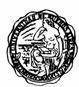 FACULTAD DE CIENCIAS SOCIALESLICENCIATURA EN CIENCIAS DE LA COMUNICACIÓN













HISTORIA GENERAL DE LOS MEDIOS Y SISTEMAS DE COMUNICACIÓNPROGRAMA CORRESPONDIENTE AL PRIMER CUATRIMESTRE DE 2018Equipo docente: Mg. Julio MoyanoDra. Alejandra OjedaMg. Enrique FragaDr. Marcelo Borrelli Lic. Ariel GurmandiLic. Máximo EseverriLic. Adrián Pérez LlahíLic. Patricia FaureEquipo de colaboradores estudiantes y graduados recientes: Lic. Yael Castro, Javier Rombouts, Rocío Dompler, Téc. Serena Moyano.Adcriptos investigadores UBACyT: Dr. Mario Parrón, Dr. Francisco Longa, Lic. Agustín Ciotti, Joel Picca.Historia General de los Medios y Sistemas de Comunicación – Cátedra Moyano – Primer cuatrimestre de 2018ProgramaFundamentaciónLa propuesta de la cátedra es abordar la historia de los medios y sistemas de comunicación social en su complejidad, considerados en su condición de objetos culturales e instituciones sociales sobredeterminadas, complejas, multidimensionales, y por lo tanto, necesariamente abordadas de manera multidisciplinaria desde las ciencias sociales, y humanas, así como desde la configuración histórica tanto de los medios de comunicación como de los campos disciplinares que los problematizaron y problematizan. La historia –política, social, económica, cultural- brindará por ello herramientas e interrogantes acordes a esta complejidad.Esta dimensión histórica atraviesa inevitablemente el campo de las ciencias de la comunicación (y del sistema contemporáneo de medios), sus conflictos, su creciente influencia, el modo en que ésta es percibida y representada, su transformación tecnológica y su posible dirección futura. Conocerla, analizarla críticamente y operar profesionalmente a partir de tal análisis constituye por ello un elemento necesario para la formación de grado. A tal efecto, la cátedra se propone un recorrido que permita conocer algunos problemas nodales de la historia de la comunicación moderna y contemporánea, poner en práctica análisis críticos con herramientas de las ciencias sociales y aplicar estos análisis a intervenciones propias de la disciplina, con el propósito de aproximarse al estado de la cuestión en el campo, formular problematizaciones e interrogantes críticos y producir textos de diversa complejidad y volumen acordes con su propios recorridos en la carrera de grado (monografías, micro investigaciones, artículos periodísticos, reconstrucciones, cotejos, etc.).La amplitud del campo y de sus posibles abordajes obliga a establecer énfasis y recortes, por lo que se propone dirigir el foco hacia las relaciones entre el despliegue histórico de los sistemas modernos de comunicación y la configuración de las formas contemporáneas de organización económica y social, y el modo en el que sus crecientes alcances en el control de la vida humana –así como su subproducto: la creciente afirmación de esferas de autonomía individual y social - tiende a determinar los modos de experiencia social y cultural en que se despliegan las prácticas comunicacionales contemporáneas.Así, la creciente imbricación entre tecnologías industriales en permanente evolución, economía capitalista, Estado democrático parlamentario y producción simbólica mediatizada puede y debe problematizarse considerando el rol decisivo de los reordenamientos de la producción social de la vida humana en la transformación de la experiencia individual –y por lo tanto su percepción y posibilidades de significación- así como la creciente interinfluencia entre distintas formaciones sociales y sus dispositivos culturales y mediáticos, y a la inversa, el rol de las prácticas sociales concretas en las condiciones de transformación de las distintas dimensiones de la organización social y de los medios y sistemas de comunicación en particular.Ubicada hacia la mitad de la carrera, la materia se cursa luego de las dos asignaturas de Historia general, un bagaje que se complementa con lecturas en las materias de tronco fundamental (Teorías y Prácticas de la Comunicación, Semiótica, Antropología, etc.) en la que se ha abordado problemas históricos desde la perspectiva semiológica, de los debates en torno a la construcción de teorías de la comunicación, etc. Esta posibilidad permite considerar vistos algunos aspectos básicos de la problematización histórica contextual y de algunos dispositivos mediáticos en particular.Para un estudiante de Ciencias de la Comunicación, realizar una cursada cuatrimestral específica sobre la historia moderna y contemporánea de los medios puede, por ello, significar una complementación útil respecto de los recorridos en Historia Social General y otras asignaturas del tronco común, ampliando sus herramientas para la práctica de la investigación y de la intervención en tanto futuros profesionales y aún para la obtención, en algunos casos, de tema, recorte y posible corpus de análisis de su tesina de graduación en tanto estudiantes de la carrera, en caso de interesarse por abordajes de historia de los medios de comunicación. La historia de los medios ofrece, al respecto, interesantes ejemplos de buenas tesinas de graduación no sólo en tanto producto, sino también como proceso accesible en los términos de inversión de tiempo y esfuerzos esperables para un trabajo de grado de esta naturaleza.Finalmente, la cátedra establece sucesivos focos de atención tanto en la propuesta de contenidos cuatrimestrales, como en sucesivos proyectos de investigación, grupos de estudiantes avanzados, tesistas, etc., así como también sucesivos ejes de actividad teórico práctica en relación con las cambiantes perspectivas de la profesión, y desde ellas, los posibles usos y aplicaciones de la asignatura en la vida profesionales, sean estas orientadas al periodismo y la divulgación, la producción de contenidos, la gestión cultural y la preservación de patrimonio histórico. Al respecto, durante la presente cursada se hace hincapié en el análisis de yuxtaposiciones entre elementos originados en lapsos de tiempo de muy diversa extensión, y del modo en que etapas decisivas de transición interactúan con ellos generando procesos de innovación y reciclamiento que se determinan mutuamente. Se aborda en el programa las transformaciones en la relación con la escritura y su reproducción entre la revolución de la imprenta y las revoluciones burguesas; las características específicas de los primeros medios industrializados en Argentina en relación con el marco mundial, y los modos en que se conforman los sistemas industriales y los oficios vinculados a ellos, tanto en el campo de la producción escrita como la visual; los derroteros de las industrias y los oficios mediáticos en el modelo de sustitución de importaciones; y por último, las implicancias de la aceleración de la innovación tecnológica desde la década de 1980 hasta la actualidad, la crisis del periodismo y de otras industrias mediáticas y los recorridos recientes en el reciclamiento e innovación de las industrias comunicacionales.  ObjetivosPromover el conocimiento, comprensión y análisis de los tópicos y problemas centrales del estado de la cuestión en historia de los medios, tanto a escala internacional como nacional, buscando fundamentalmente la apropiación de conceptos y categorías con actitud crítica y científica, atendiendo a las relaciones complejas entre modelos de análisis, métodos y descripciones empíricas, con énfasis en la problemática nacional y latinoamericana.Contribuir a la iniciación en las prácticas científicas, combinando actividades de lectura, apropiación y aplicación, el trabajo individual y el grupal, las técnicas de fichaje y monografías, la puesta en tensión entre el conocimiento de conceptos y el contacto con problemas empíricos.Promover la reflexión crítica y la producción de textos en diversos soportes, en torno a la presencia del campo de la Historia de los Medios en distintos aspectos de la vida profesional del Licenciado/a en Ciencias de la Comunicación. Favorecer el contacto con la historia de los medios como campo abierto a distintos ámbitos, medios, géneros y usos de la comunicación, por medio del contacto con contenidos y la realización de actividades prácticas.Metodología de trabajoEl curso se compone de clases teóricas y prácticas. En las primeras se desarrolla y explicitan los nudos problemáticos propuestos en el programa, las posibles aproximaciones teóricas y las principales dimensiones de la reconstrucción de un período o problema nodal de historia de los medios. En las clases prácticas se proponen actividades de lectura y apropiación, así como de contacto con materiales documentales concretos a efectos de promover tanto la apropiación crítica de conceptos y datos específicos como la formulación de problemas y la producción de textos. Ambas clases se conectan entre sí no sólo en cuanto a los tópicos del programa abordados, sino también en el seguimiento del trabajo de los alumnos, la recepción y reelaboración, con metodología de taller, de las cuestiones y dudas surgidas de las clases teóricas, la lectura guiada, recepción y evaluación de fichajes entregados en forma oral o escrita, y los trabajos prácticos basados en el contacto con textos y documentos originales. La bibliografía propuesta abarca los materiales necesarios para un conocimiento del estado del arte.Los alumnos realizan las consultas necesarias al comienzo de las clases o por medio de notas. El seguimiento, se realiza por medio de actividades prácticas regulares: trabajos prácticos con entrega, fichas conceptuales de informe escrito u oral, e informe de avance del trabajo final.Criterios de evaluaciónEl requisito de asistencia (75 por ciento) corresponde al reglamento general de la carrera. Los alumnos, para aprobar la asignatura, además de la asistencia necesaria rendirán dos exámenes parciales, realizarán breves reseñas de lectura (entrega 80 por ciento, aprobación por promedios) y una exposición grupal al cierre del cuatrimestre. En caso de optar por el régimen de promoción realizarán un trabajo monográfico que relacionará un marco teórico con un problema que requiera búsqueda de datos empíricos. La materia se promociona con la obtención de calificación 7 o más en todas las instancias, sin excepción. Calificaciones superiores a 4 y inferiores a 7 habilitan la regularidad con examen final oral. CONTENIDOS DEL PROGRAMAUnidad 1: De la revolución de la imprenta a las revoluciones burguesas1.1. Historia y medios de comunicación:El Estado, la escritura y el libro en la Historia. Campos de saberes y modos de comunicación: economía, ciencia, arte y enseñanza en la conformación de las comunicaciones. Yuxtaposición de tiempos largos y cortos en la determinación de procesos comunicacionales. Escritura y reproducción entre la antigüedad y la baja Edad Media. La escritura y el alfabeto universal como ejes de la cultura de Occidente y su expansión. El tránsito a la Edad Moderna: Universidad, tráfico de mercancías y noticias, transformaciones técnicas, nuevas mentalidades y nuevos sistemas de producción, conservación y transmisión del conocimiento. La expansión europea y los nuevos sistemas de transporte y comunicaciones; adaptación de transformación de técnicas llegadas del Oriente. La comunicación en el mundo precolombino. Choque y mestización de culturas. Bibliografía obligatoria Documentos y materiales de la cátedra (disponibles en los apuntes y/o la Web de la cátedra). Finkelstein, David, y Alistair, McCleery (2014): Una introducción a la historia dellibro. Buenos Aires, Paidós. Capítulo2: De la oralidad a la escritura. Pág. 63-87.Moyano, Julio y Ojeda, Alejandra (2017): De la antigüedad a la revolución de la imprenta. Material de cátedra. Calvet, Louis Jean (2008) Historia de la escritura. De Mesopotamia hasta nuestros días. Capítulo 6 “La aparición del alfabeto”, páginas 127 a 141, y capítulo 8 “Escritura en América Central”, páginas 201 a 221.Bibliografía Complementaria:Barbier, Frédéric y Bertho-Lavenir, Catherine (1999): Historia de los medios de Diderot a Internet, Buenos Aires, Colihue, 1999. Páginas 9 a 19.Habermas, Jürgen (1994) Historia y crítica de la opinión pública, Barcelona, G. Gili. Páginas 40 a 93.Moorhouse, A.C. (1987) Historia del Alfabeto. Fondo de Cultura Económica, México.Mureddu, César (1995) “Educación y Universidad”. En: Estudios. Departamento Académico de Estudios Generales del Instituto Autónomo de México, N° 39-40, Invierno (Secciones 1 y 2).Ojeda, Alejandra (2006): Sobre la génesis del alfabeto occidental. Remedios de Escalada, Universidad Nacional de Lanús.Rowland, Willard: “Prefacio”. En: David & Heyer, Paul (1997) La Comunicación en la Historia. Tecnología, cultura y Sociedad. Barcelona, Bosch. Páginas 13 a 16.1.2. De la Revolución de la Imprenta a la prensa periódica occidental:La revolución de la imprenta. Cambios en las mentalidades, en la relación con la escritura y en la alfabetidad artística. Estado absolutista, capitalismo manufacturero y expansión mercantilista. Nuevas articulaciones las nociones de público y privado. Surgimiento y consolidación de la prensa periódica. Ciudad, burguesía y nuevos modos de comunicación. La comunicación en el mundo colonial americano.Bibliografía obligatoria:Barbier, Frédéric y Bertho-Lavenir, Catherine (1999) Historia de los medios de Diderot a Internet, Buenos Aires, Colihue. Páginas 21 a 51.Documentos y materiales de la cátedra (disponibles en los apuntes y/o la Web de la cátedra).Finkelstein, David, y Alistair, McCleery (2014) Una introducción a la historia del libro. Buenos Aires, Paidós. Capítulo 3: La aparición de la imprenta. Páginas 89 a 126.Habermas, Jürgen (1994) Historia y crítica de la opinión pública, Barcelona, G.Gili. Páginas 40 a 93.Moyano, Julio (2008): Prensa, Modernidad y Transición. Problemas del periodismo argentino en el siglo XIX. Primera parte, “El marco mundial” (Fragmentos para trabajo de cátedra).Bibliografía complementaria:Ford, Aníbal (1985) “Literatura, crónica y periodismo”. En: Medios de Comunicación y Cultura Popular, Buenos Aires, Legasa. Labarre, Albert (2002): Historia del libro, México, Siglo XXI. Páginas 56 a 100.Mattelart, Armand (2002) Historia de la sociedad de la información, Buenos Aires, Paidós Comunicación. Páginas 22 a 34.Williams, Raymond (2003) La Larga Revolución, Buenos Aires, Nueva Visión. Segunda parte, capítulo 1 “La educación y la sociedad británica”, páginas 127 a 153.1.3. Prensa, revoluciones burguesas y revolución industrial:Revoluciones en el transporte y las comunicaciones. El Estado parlamentario y la prensa periódica. Prensa, enseñanza, comercio y libertad de expresión como derechos constitucionales.La “segunda revolución del libro”. Industrialización de la prensa y expansión del público lector. Prensa y comunicaciones en la época de las independencias americanas.Bibliografía obligatoria:Moyano, Julio (2008) Prensa, Modernidad y Transición. Problemas del periodismo argentino en el siglo XIX. Primera parte, “El marco mundial” (Fragmentos para trabajo de cátedra).Habermas, Jürgen (1994) Historia y crítica de la opinión pública, Barcelona, G. Gili. Páginas 94 a 109.Flichy, Patrice (1993) Una historia de la Comunicación Moderna. México, G. Gili. Primera Parte. Páginas 15 a78. Borderia Ortiz, Enrique; Laguna Platero, Antonio; Martínez Gallego, Francesc (2015) Historia social de la comunicación: mediaciones y públicos. Síntesis, Madrid. Capítulo 5, pág. 63-78. Medina Bustos (1999) “Modernidad y sociedad tradicional en Iberoamérica. Siglos XVIII-XIX” (reseña de Guerra, Francois-Xavier (1998) Los espacios públicos en Iberoamérica). En: Revista Región y Sociedad Vol. 11 N° 18, 1999. El Colegio de Sonora, Hermosillo. Molina, Eugenia (2012) El poder de la opinión pública. Trayectos y avatares de una
nueva cultura política en el Río de la Plata, 1800-1852. Universidad Nacional del Litoral, Santa Fe. Díaz, César (2012): Comunicación y Revolución. 1759-1810. Universidad Nacional de La Plata – Ediciones EPC, La Plata, 2012. Capítulo 4, pág. 147-186 y capítulo 8, pág. 291 a 308.Díaz, César (2014): “Belgrano, el primer periodista rioplatense”. En: Revista Perspectivas en Historia de los Medios Nº 1, Buenos Aires, 2015. Páginas 18 y 19.Moyano, Julio (2013): “Seis años decisivos: La Revolución de Mayo y la construcciónde la prensa moderna en el Río de la Plata”. En: Pineda, Adriana, y Gantús, Fausta(Comp.): Miradas y acercamientos a la prensa decimonónica. México, Universidad Michoacana de San Nicolás de Hidalgo/Red de Historiadores de la Prensa y el Periodismo en Iberoamérica.Documentos y materiales de la cátedra (disponibles en los apuntes y/o la Web de la cátedra).Bibliografía complementaria:Ashton, T. (1948) La revolución industrial. Fondo de Cultura Económica, México. Páginas 139 a 178.Barbier, Frédéric y Bertho Lavenir, Catherine (1999) Historia de los medios de Diderot a Internet, Buenos Aires, Colihue. Capítulo IV: La invención de la editorial industrial. Páginas 92 a 114.Chumbita, Hugo (2010): América en revolución. Breve historia de la emancipación de los países americanos (1776-1830). Rosario, Fundación Ross. Cap. 1, páginas 47 a 84.Diderot, Denis (2000). Carta sobre el comercio de libros, (incluye Chartier, Roger: "Estudio preliminar"). Fondo de Cultura Económica, Buenos Aires. Pág. 7 a 49.Guerra, Francois-Xavier (1998) Los espacios públicos en Iberoamérica. Ambigüedades y problemas. Siglox XVIII-XIX. Fondo de Cultura Económica, México, 1998. Primera parte: El público del antiguo régimen.Hobsbawm, Eric (2001) La era de la revolución, 1789-1848. Planeta, Buenos Aires. Cap. 2 y 6, páginas 33 a 55 y 103 y 121.2. La comunicación industrializada2.1. Comunicación, industria y mercadoFolletín, prensa masiva, nuevas prácticas y nuevos dispositivos tecnológicos de comunicación. Transporte, mundialización y comunicación. Comunicación, artes y espectáculos en la era industrial. Reconfiguración de fronteras entre vida pública y vida privada. El consumo cultural.Los nuevos dispositivos: Telégrafo, fotografía, imprenta industrializada, teléfono, fonógrafo, etc.La formación de las nuevas naciones americanas: La prensa, el telégrafo, y las redes de transporte en la construcción de la nacionalidad. La fotografía. La dependencia agroexportadora.Bibliografía obligatoriaFlichy, Patrice (1993) Una historia de la Comunicación Moderna. México, G.Gili, 1993. Páginas 81-154.Borderia Ortiz, Enrique; Laguna Platero, Antonio; Martínez Gallego, Francesc (2015) Historia social de la comunicación: mediaciones y públicos. Síntesis, Madrid. Capítulo 6, pág. 79-95.Rivera, Jorge: “El inconsciente según Fantomas” y “Tratado portátil de la novela defolletín”. En: Rivera, Jorge (1998) Postales electrónicas. Atuel, Buenos Aires. Páginas 205 a 218.Rivera, Jorge (1990) “De la facción al folletín”. En: Diario Clarín, suplemento cultural Cultura y Nación, jueves 23 de agosto de 1990.  Rivera, Jorge: (1968) El Folletín. Eduardo Gutiérrez. Centro Editor de América latina, Buenos Aires.Martín Barbero, Jesús (1987) “De las masas a la masa”. En: Martín Barbero, Jesús: De los medios a las mediaciones. Gustavo Pili, México. Pág. 133 a 153.Pineda Soto, Adriana y Gantús, Fausta (2013) “Los periódicos oficiales: otro legado de la prensa mexicana en el siglo XIX”. En: Pineda, Adriana, y Gantús, Fausta (Comp.): Miradas y acercamientos a la prensa decimonónica. México, Universidad Michoacana de San Nicolás de Hidalgo/Red de Historiadores de la Prensa y el Periodismo en Iberoamérica.Laguna Platero, Antonio y Sujatovich, Luis (2015) “La caricatura del poder o el poder de la caricatura. El Quijote. El periódico que promovió la caída de un gobierno”. En: Pineda, Adriana y Gantús, Fausta: Recorridos de la prensa moderna a la prensa actual. México,   Universidad Michoacana de San Nicolás de Hidalgo, Red de Historiadores de la Prensa y el Periodismo en Iberoamérica y Universidad Autónoma de Querétaro. Pág. 35-54.Ojeda, Alejandra (2010) “De la Arenga Faccional al Reclame Publicitario”. En: revista Pensar la Publicidad, nº 2, Barcelona. Ojeda, Alejandra (2017) “Dibujantes, grabadores y orladores en el diario La Nación: consolidación del oficio entre el campo artístico y los trabajos para la industria (Buenos Aires, 1894-1900)”. En: X Encuentro Internacional de Historiadores de la Prensa y el Periodismo en Iberoamérica (2016) De la imprenta a la empresa multimedia. El negocio de la comunicación en la historia. Universidad de Valencia, Valencia. En prensa.Reggini, Horacio C. (2011): La obsesión del hilo. Sarmiento y las telecomunicaciones.Introducción, capítulos 2-4 y 6-7.Moyano, Julio y Ojeda, Alejandra (2015) “Del estado al mercado: el periodismomitrista en la modernización de la prensa argentina (1862-1904)”. En: Pineda,Adriana y Gantús, Fausta: Recorridos de la prensa moderna a la prensa actual.México, Universidad Michoacana de San Nicolás de Hidalgo, Red de Historiadores de la Prensa y el Periodismo en Iberoamérica y Universidad Autónoma de Querétaro. Pág. 55 a 89.Ojeda, Alejandra, Moyano, Julio y Sujatovich, Luis (2017) “Diversificación, segmentación y sensacionalismo en la prensa argentina entre el segundo gobierno roquista (1898-1904) y su industrialización definitiva”. En: X Encuentro Internacional de Historiadores de la Prensa y el Periodismo en Iberoamérica (2016) De la imprenta a la empresa multimedia. El negocio de la comunicación en la historia. Universidad de Valencia, Valencia. En prensa.Freund, Giselle (1993): La fotografía como documento social, Barcelona, Gustavo Gili. Páginas 7 a 140.Documentos y materiales de la cátedra (disponibles en los apuntes y/o la Web de la cátedra).Gómez, Juan (1986) “La llegada de un nuevo arte”. En: La fotografía en la Argentina. Su historia y evolución en el siglo XIX, 1840-1899. Témperley, Abadía Editora. Páginas 29 a 55.Rivera, Jorge (1994) “Reynaud, el inventor de sueños”. En: Postales electrónicas,Ensayos sobre medios, cultura, sociedad, Buenos Aires, Atuel. Páginas 15 a21.Costa, Antonio (1992) Saber ver cine. Barcelona, Paidós. Cap. 1 a 6.Bibliografía complementariaAlonso, Paula (2004): “La tribuna nacional y Sud-América: tensiones ideológicas en la construcción de la “Argentina moderna” en la década de 1880”. En: Construcciones impresas. Fondo de Cultura Económica, Buenos Aires.De Marco, Miguel Ángel (2006) Historia del periodismo argentino. Desde los orígenes hasta el Centenario de Mayo. Editorial de la Universidad Católica Argentina, Buenos Aires. Páginas 337 a 469.Eco, Umberto (1995) “Eugene Sue: el socialismo y el consuelo” en: El superhombre de masas. Retórica e ideología en la novela popular, Barcelona, Lumen.Casavalle, Amado. y Cuarterolo, Miguel Ángel (1985) Imágenes del Río de la Plata, Crónica de la fotografía rioplatense 1840- 1940. Buenos Aires, Editorial del Fotógrafo. Segunda Edición.Gramsci, Antonio (1986) Literatura y vida nacional, México, Juan Pablos editor, 1986.Guerra, Francois-Xavier (1998) Los espacios públicos en Iberoamérica. Ambigüedades y problemas. Siglox XVIII-XIX. Fondo de Cultura Económica, México, 1998. Primera parte: El público del antiguo régimen.Hobsbawm, Eric (2001) La era de la revolución, 1789-1848. Planeta, Buenos Aires, 2001.Lettieri, Alberto (1999) “De la república de la opinión a la república de las instituciones”. En Bonaudo, Marta y otros: Liberalismo, Estado y Orden Burgués (1852-1880).Moyano, Julio (2008) Prensa, modernidad y transición: problemas del periodismo argentino en el siglo XIX. Cap. 1 Buenos Aires. Páginas 42 a 94.Moyano, Julio y Ojeda, Alejandra (2003): “La Revista del Paraná y la formación de uncampo intelectual autónomo en Argentina”. En: Patria de Luz Tomo VI, Universidad Nacional de Entre Ríos.Myers, Jorge: (2003) “Las paradojas de la opinión. El discurso político rivadaviano ysus dos polos”. En: Sábato, Hilda y Lettieri, Alberto (comp.): La vida política en la Argentina del siglo XIX. Armas, votos y voces. Fondo de Cultura Económica, Buenos Aires.Myers, Jorge: (2003b) "El discurso ilustrado en torno a la nación y el rol de laprensa: El Argos de Buenos Aires, 1821-1825". En: Alonso, Paula (Comp.) (2003)Construcciones impresas. Panfletos, diarios y revistas en la formación de los estados nacionales en América Latina, 1820-1920.Reggini, Horacio C.: La obsesión del hilo. Sarmiento y las telecomunicaciones. Cap. 6: “La telegrafía nacional durante la presidencia de Sarmiento”.Rivera, Jorge (1982) El Folletín. En La Vida de nuestro Pueblo, Centro Editor de América latina, Buenos Aires, 1982.Sáiz, María Dolores (1983) Historia del periodismo en España. Tomo 1. Los orígenes. El siglo XVIII. Alianza, Madrid. Cap. 4, pp 104 a 128.Seoane, María Cruz (1983): Historia del periodismo en España. Tomo 2: El sigloXIX. Cap. I: Los últimos años del antiguo régimen. Pág. 19 a 25.Sorlin, Pierre (2004) El siglo de la imagen analógica. Los hijos de Nadar. Buenos Aires, La Marca, 2004.Varese, Juan Antonio (2007) Historia de la Fotografía en el Uruguay, Montevideo, Ediciones de la Banda Oriental, 2007.2.2. Segunda revolución industrial, mundialización y división internacional del trabajo en las comunicaciones.Segunda revolución industrial y comunicación: prensa masiva, nuevas prácticas y nuevos dispositivos de comunicación. La telegrafía inalámbrica, el cine, la radiodifusión, la discografía, la imagen de prensa industrializada. Formación de las industrias culturales en argentina. Industria cultural en la Argentina del Centenario. La prensa y el campo intelectual. Profesionalización de los oficios en la industria. Cine: Ensayos precinematográficos. Etapa pionera. Configuración de la industria en Estados Unidos. El aporte de las vanguardias europeas. Transición al cine “hablado”. Bibliografía obligatoria:Schulze Schneider, Ingrid (2004): “La prensa escrita en los principales paísesoccidentales”. En: Barrera, Carlos (Coord.) Historia del periodismo universal. Ariel.Rivera, Jorge (1998) "La forja del escritor profesional (1900-1930)", "Los escritores y los nuevos medios masivos", "Cine y escritores pioneros". En: El escritor y la industria cultural, Atuel, Buenos Aires. Páginas 33 a 92.Borderia Ortiz, Enrique; Laguna Platero, Antonio; Martínez Gallego, Francesc (2015) Historia social de la comunicación: mediaciones y públicos. Síntesis, Madrid. Capítulos 8 y 9, pág. 115-134 y 135-152. Ojeda, Moyano, Sujatovich (2017) “Los nuevos magazines de principios del siglo XX en Argentina”. XV Congreso de la Asociación de Historiadores de la Comunicación – Comunicación y espectáculo. Porto, Portugal, 14-15 de septiembre de 2017.Saitta, Silvia (1996) Regueros de Tinta Buenos Aires, Sudamericana. Páginas 1a 54.Levenberg, Rubén (2014) “Gremios de prensa: Una historia de tensión entre la profesión y el trabajo”. Buenos Aires.Bibliografía complementaria:Curran, James (1981) “Capitalismo y control de la prensa (1800-1975)”. En: Curran, James; Gurevitch y Woollacott: Sociedad y Comunicación de Masas. Fondo de Cultura Económica. México. Páginas 222 a 261.Tomás Ucedo, José María: “París, capital del siglo XIX”. En: Revista de Ciencias Sociales (cr), Universidad de Costa Rica, San José, Costa Rica, 2003. Vol II N° 100, páginas 87-94. http://redalyc.uaemex.mx/pdf/153/15310008.pdfLobato, Mirta Zaida (2009) La Prensa Obrera. Buenos Aires y Montevideo, 1890-1958. Editorial Edhasa. Buenos Aires. Introducción (Páginas 9 a 24) y capítulo II (Páginas 61 a 98). Vega Jiménez, Patricia (2007) “Primicias de la Primera Guerra Mundial en la prensa costarricense (1914)”, en: Revista intercambio, San José de Costa Rica, año 4, N° 5. Páginas 271 a 308.Parcero, Daniel (2010) “1 Trabajadores de prensa, ladrilleros del periodismo”. (Primera parte) Corregidor. Buenos Aires.Smith, Anthony: Tecnología y control: Las dimensiones interactivas del periodismo.En: Curran, James; Gurevitch y Woollacott: Sociedad y Comunicación de Masas. Fondo de Cultura Económica. México, 1981. Páginas 199 a 221.2.3. Las redes de broadcasting y las nuevas industrias comunicacionales. Tensiones entre mundialización y Estados-Nación, y entre Estado, democracia y mercado.Industria cultural y comunicación de masas. Los medios de comunicación entre el “siglo largo” y el “siglo corto”. Estado y mercado en la formación de las redes de broadcasting. Transformaciones y articulación: Prensa de masas, discografía, radiofonía, cine, televisión. Propaganda sistemática y la mundialización del sistema. Auge de las agencias internacionales. Estado de bienestar y sociedad de consumo. Masificación, diversificación y segmentación. La transición a la era digital. El modelo de sustitución de importaciones en Argentina: crisis y modernización autoritaria. El populismo latinoamericano, el desarrollismo y el neoconservadurismo. Nuevas vanguardias y nuevas renovaciones de las industrias culturales. Bibliografía obligatoria: Barbier, Frédéric y Bertho Lavenir, Catherine (1999) Historia de los medios de Diderot a Internet, Buenos Aires, Colihue. Páginas 248-276 y 278-328.Flichy, Patrice (1993) Una historia de la Comunicación Moderna, Ed. G.Gili, México. Tercera Parte, Cap. 7 y 8 (Páginas. 184-231). Bosetti, Oscar (1994) Radiofonías. Palabras y sonidos de largo alcance, Colihue, Buenos Aires. Capítulo 2, páginas 15-47 u 48-70.Matallana, Andrea (2006) Locos por la radio. Una historia social de la radiofonía en la Argentina, 1923-1947, Buenos Aires, Prometeo. Páginas 29-52. Opc.: 81-112.Tobi, Ximena (2008) “El origen de la radio. De la radiodiafición a la radiodifusión”. En La Construcción de lo radiofónico, Buenos Aires, La Crujía, 2008. Pág. 75 a 90.Fraga, Enrique (2006) La prohibición del lunfardo en la radiodifusión argentina 1933-1953, Buenos Aires, Lajouane. Pág. 36 a 71.Rivera, Jorge (1998) "La forja del escritor profesional (1900-1930)", "Los escritores y los nuevos medios masivos", "Cine y escritores pioneros", “El auge de la industria cultural” y “Apogeo y crisis de la industria del libro”. En: El escritor y la industria cultural, Atuel, Buenos Aires. Pág. 93 hasta el final. Documentos y materiales de la cátedra (disponibles en los apuntes y/o la Web de la cátedra). Williams, Raymond: “La tecnología y la sociedad” en: Causas y azares, Nº 4. Invierno de 1996. Páginas 155 a 172.Cane, James (2007) “Trabajadores de la pluma. Periodistas, propietarios y Estado en la transformación de la prensa argentina, 1935-1945”. En: Da Orden, María Liliana y Melon Pirro, Julio César (Comp.). Prensa y peronismo Discursos, prácticas, empresas 1943 -1958. Prohistoria Ediciones, Rosario.•	Gené, Marcela (2005) "La Subsecretaría de Informaciones" en: Un mundo feliz. Imágenes de los trabajadores en el primer peronismo 1946-1955, Buenos Aires, Fondo de Cultura Económica-Universidad de San Andrés. Páginas 29 a 64.Moreno, Oscar (2010) “Políticas culturales en el peronismo clásico”.  En: Moreno, Oscar (Coord.) Artes e industrias culturales. Eduntref, 3 de Febrero. Pág. 62-78.Mindez, Leonardo. (2001) Canal Siete. Medio siglo perdido. La historia del Estado argentino y su estación de televisión. Ediciones La Crujía, Buenos Aires. Páginas 47-67.Varela, Mirta (2001) "Radiografía de la televisión argentina. De la TV criolla al ritual televisivo global". En: Revista Todo es historia nº 411, Buenos Aires.Mastrini, Guillermo (2001) "Los orígenes de la televisión privada. Pantalla chica y política entre 1955 y 1965". En: Revista Todo es historia, nº 411, Buenos Aires.Martín Barbero, Jesús (1987) De los Medios a las Mediaciones. Comunicación, cultura y hegemonía. Gustavo Gili, 1987. Páginas 163-192. Sivak, Martín. (2013) Clarín, el gran diario argentino. Una historia. Planeta, Espejo de la Argentina. Buenos Aires. Páginas 92 a 119.Mercado, Silvia (2013) El inventor del peronismo. Raúl Apold, el cerebro oculto que cambió la política argentina. Planeta, Buenos Aires, pág. 125-175.Bernetti, Jorge (1998) “El periodismo argentino de interpretación en los años 60 yEl rol de Primera Plana y La Opinión”. Ponencia presentada en el IV Congreso ALAIC, Recife. Parte II: “El diario argentino de los años ’70, pionero en análisis e interpretación”.Martín Barbero, Jesús (1987) De los Medios a las Mediaciones. Comunicación, cultura y hegemonía. Gustavo Gili, 1987. Páginas 192-202.Timerman, Jacobo (1963) “Carta al lector”. Editorial en la revista Primera Plana con motivo del primer aniversario de la publicación. Buenos Aires.Timerman, Jacobo (1964) “Carta al lector”. Editorial en la revista Primera Plana nºBuenos Aires.Sondereguer, María (1999) “Los años setenta: ideas, letras, artes en Crisis”. En Sosnowski, Saúl (ed.) La Cultura de un Siglo. América latina en sus revistas. Alianza Editorial. Buenos Aires. Páginas 453 a 460.Bibliografía complementariaAbós, Álvaro (2001) El Tábano. Buenos Aires, Sudamericana. Páginas 33 a 73 y 185 a 214.Paolella, Roberto (1967) Historia del cine mudo, Buenos Aires, Editorial Universitaria Buenos Aires.Rivera, Jorge (1993) “Profesionalismo literario y pionerismo en la vida de Horacio Quiroga”. En: Horacio Quiroga/ Todos los cuentos, edición crítica, Napoleón Baccino Ponce de León, coordinador (1ª ed.) España, Archivos. Páginas 1255 a 1273. Estatuto del Periodista (Ley 12908/1946), su modificación (Ley 13.503/48) y convenios colectivos de trabajo (Prensa escrita y oral N° 301/75 y Convenio de Prensa Televisada Nº 124/75. Sadoul, Georges (1996) Historia del cine mundial, México DF, Siglo XXI Editores. Ballent, Anahi (2010) “Teatro y propaganda: el modernismo en el espacio público”.En: Las huellas de la política. Vivienda, ciudad, peronismo en Buenos Aires, 1943-1955. Prometeo, Bernal, Universidad Nacional de Quilmes. Páginas 243 a 267.Loreti, Damián y Lozano, Luis. “El Estatuto del Periodista Profesional: alcances, vigencia y asignaturas pendientes”. Revista Derecho del Trabajo. Año II, N° 4.Ediciones Infojus, p. 61. Disponible en: http://www.infojus.gob.ar/doctrinaprint/dacf130068-loreti-estatuto_periodista_profesional_alcances.htmOtal Landi, Julián (2008): “Patria, Pueblo y Perón: La contracultura peronista”. Instituto Superior de Profesorado Joaquín V. González, Buenos Aires.Rein, Raanan, y Panella, Claudio (comp.), Peronismo y prensa escrita. Abordajes, miradas e interpretaciones nacionales y extranjeras, La Plata, Edulp, 2008.Sirvén, Pablo (2011): Perón y los medios de comunicación. La conflictiva relación de los gobiernos justicialistas con la prensa. Sudamericana, Buenos Aires.Ulanovsky, Carlos.: “Diales antiguos y nuevos”. En: Días de radio, Buenos Aires, Espasa Calpe, 1999. Páginas 58-59Varela, Mirta: La televisión criolla. Edhasa, Buenos Aires, 20053. Revolución científico-técnica y mundialización de las comunicaciones.3.1. Del Estado de bienestar a la globalización neoliberal. Revolución informática y digitalización. Electrónica, informática, satelización, telemática. De la guerra fría a la Pax occidental. La deriva autoritaria y los medios de comunicación en América latina. Del NOMIC al nuevo orden global. La revolución del cable y la crisis del cine y la televisión. Revolución científico-técnica, reconversiones, nuevos medios, digitalización generalizada. El boom de la radiodifusión FM y la comunicación alternativa. Surgimiento de los medios digitalizados. Tecnologías, etapas y tendencias. Nuevas tensiones global-local y hegemónico-alternativo. Transformaciones de la profesión periodística.Bibliografía obligatoria:Rodríguez Agüero, Laura (2014) “El diario Los Andes y el combate contra la “subversión” en la Mendoza pre y postdictatorial (1975-1978)”. En: Borrelli, Marcelo (Comp.) REHIME, Dossier N° 7, Universidad de Buenos Aires. http://www.rehime.com.ar/escritos/dossier/07prensaprov/dossier07-prensaprov-pdfBorrelli, Marcelo (2011) “Voces y silencios: la prensa argentina durante la dictaduramilitar (1976-1983)”. En: Perspectivas  de  la  Comunicación. Universidad de LaFrontera, Chile. http://publicacionescienciassociales.ufro.cl/index.php/perspectivas/article/view/104/8 7Constantini, Marcelo (1992) “Un mito diario” y “Entrevista a Jorge Lanata” en: González, H. Horacio: La realidad Satírica, Paradiso, Bs.As. 1992. Páginas 131 a 154.Hammelink, Cees (1985) Hacia una autonomía cultural en las comunicaciones mundiales, Ediciones Paulinas, Buenos Aires. Páginas 76 a 95.Arrieta, Mario (1980) Obstáculo para un nuevo orden informativo internacional, Ed. Nueva Imagen, México. Páginas 281 a 298.Mattelart, Armand (2002) Historia de la sociedad de la información. Paidós Comunicación, Buenos Aires. Páginas 98 a 133.Borderia Ortiz, Enrique; Laguna Platero, Antonio; Martínez Gallego, Francesc (2015) Historia social de la comunicación: mediaciones y públicos. Síntesis, Madrid. Capítulos 11 y 12, pág. 175-209. Mochkofsky, Graciela (2011) Pecado original. Clarín, los Kirchner y la lucha por el poder, Espejo de la Argentina Planeta, Buenos Aires, 2011. Páginas 69 a 105.Gregorich, Luis (1987): “La prensa durante el proceso: Un testimonio”. En: Rivera,Jorge, y Romano, Eduardo (1987): Claves del periodismo argentino actual. Buenos Aires.Bayer, Osvaldo (1988): “Pequeño recordatorio para un país sin memoria”. En:AAVV (1988): Represión y reconstrucción de una cultura. El caso argentino.Eudeba, Buenos Aires.Bibliografía complementariaVarela, Mirta (2005) La televisión criolla. Edhasa, Buenos Aires.Schmucler, Héctor (1982) “25 años de satélites artificiales”. En: Revista Comunicación y Cultura N° 9. México, 1982.González, Horacio (1992) “El narrador Omnisciente”. En La realidad Satírica, ed. Paradiso, Bs.As. Páginas 75 a 87.Schmucler, Héctor, y Mattelart, Armand (1983) América Latina en la encrucijada telemática. Paidós, Buenos Aires.Malharro, Martín y López Gijsberts, Diana (2003): La Tipografía de Plomo. Los grandes medios gráficos en la Argentina y su política editorial durante 1976-1983.Ediciones de Periodismo y Comunicación, Facultad de Periodismo y Comunicación Social. Universidad Nacional de La Plata. La Plata. Páginas 55 a 125.3.2. Tendencias recientes: Revolución científico-técnica, globalización y glocalización, nuevos medios, digitalización.La revolución de Internet y la nueva mundialización. La comunicación móvil permanente. Concentración y localización de las comunicaciones. Crisis del periodismo, digitalización y multimediación.Bibliografía obligatoria:Castells, Manuel (2007) “Innovación, libertad y poder en la era de la información”. En: Sociedad Mediatizada. Gedisa, España, 2007. Páginas 175 a182.García Canclini, Néstor (2007) “Audiencias”. En: Lectores, espectadores e internautas. Gedisa, España. Páginas 23 a 39 y 68 a 98.Ramonet, Ignacio (2002) “Una gran mutación”. En: La post televisión. Multimedia, Internet y Tecnología. Barcelona, Icaria, pág. 7-15. Mattelart, Armand (2002): “La nueva comunicación”. En: En: La post televisión. Multimedia, Internet y Tecnología. Barcelona, Icaria, pág. 33-46Torres, Asdrad (2002): “Nuevo orden mundial de la información”. En: La post televisión. Multimedia, Internet y Tecnología. Barcelona, Icaria, pág. 81-87.Van Dijck, José (2016) La cultura de la conectividad. Una historia crítica de las redes sociales. Siglo XXI, Buenos Aires. Cap. 1 y 2, pág. 17-76.Bibliografía complementaria:Martín Barbero, Jesús (2007) “Tecnicidades, identidades, alteridades: desubicaciones y opacidades de la comunicación en el nuevo siglo”. En: Sociedad Mediatizada. Gedisa, Barcelona. Páginas 69 a 98.Levenberg, Rubén. (2014) “El periodismo en debate: Informatización, prensa digital y empleo precario”. Buenos Aires.Mattelart, Armand (2007) “¿Hacia qué “Nuevo Orden Mundial de la Información”?”. En: Sociedad Mediatizada. Gedisa, Barcelona. Páginas 183 a 197.Boczkowski, Pablo J. (2004) “Experiencias vicarias: El proyecto viajero virtual de Houstonchronicle.com”, en “Digitalizar las noticias”. Manantial, Buenos Aires. Páginas 144-185.Igarza, Roberto (2009) “Movilidad y consumos de contenidos”. En: Burbujas de Ocio. La Crujía Ediciones, Argentina, 2009. Páginas 121 a 160.Toffler, Alvin (1999) “El motor tecnológico”. En: El shock del futuro. Plaza & Janés Editores, España. Páginas 32 a 54.Uso de documentos de cátedra:En el transcurso de la cursada se trabaja con materiales de época (folletines, textos premodernos, paleo-fotografías, facsímiles, grabaciones de cine, radio y/o TV. La mayor parte del material a trabajar es provista por la cátedra, en tanto algunos materiales son recomendados para su búsqueda por parte de los estudiantes. En cuanto a cinematografía, el presente programa incluye el trabajo con fragmentos de filmes ejemplificando momentos decisivos de su historia en sus primeras décadas. Los mismos se trabajan en clase.No obstante, para las instancias evaluativas parcial y final, los alumnos/as deberán elegir, ver y analizar históricamente, además de lo trabajado en clase, tres filmes (medio o largometrajes) completos de las primeras décadas del cine, o bien nueve cortos breves entre los incluidos en la presente listaPioneros, década de 1890: Marey, Reynaud, Edison, Lumiere, Acres, Paul, Smith, Melies, Py.Pioneros, década de 1900: Melies, Paul, Acres, Smith, Sennet, Porter, Gallo.Slapstick comedy, primera década: Sennet, Chaplin, Turpin, Lloyd, Keaton.Comedia, década de 1920:The Kid (El pibe) Chaplin - 1921Safety Last (El hombre mosca) – Lloyd - 1923Hot Water (En apuros, o Casado con suegra) – Lloyd – 1924The Gold Rush (La quimera del oro) – Chaplin - 1925Steamboat Bill Jr. (El héroe del Río) - Keaton – 1928City Lights (Luces de la Ciudad) – Chaplin, 1931Expresionismo, KammerspielDas kabinet des Dr. Caligari (El gabinete del Dr. Caligari) – Wiene – 1920 Der Müde Tod (Las Tres Luces) – Lang - 1921Avant-Garde, Dadaísmo, surrealismo:Cortos de Eggeling, Richter y Rutman - (1919-21)Entr’acte (Entreacto) – Clair – 1924La coquille et le clergyman (La caracola y el clérigo) – Dulac – 1928 Un chien andalou (Un perro andaluz) – Buñuel – 1928L'âge d'or (La edad de oro) – Buñuel - 1930Paleo-documentalismo:Nanook of The North (Nanook el esquimal) – Flaherty – 1922 Shifters (Pescadores de Arenque) – Grierson - 1928Vanguardias soviéticas:Bronenósets Potyomkin (El acorazado Potemkim) – Eisenstein – 1925 Mat (La Madre) – Pudovkim - 1926Oktyabr (Octubre) – Eisenstein – 1928Chelovek s Kinoapparátom (El hombre de la cámara) – Vertov – 1929 Tri pesni o Lénine (Tres cantos a Lenin) – Vertov – 1934Neorrealismo:Roma, città aperta (Roma, ciudad abierta) – Rosellini, 1945Ladri di biciclette (Ladrón de bicicletas) – De Sica, 1947La terra trema (La tierra tiembla) – Visconti – 194710. Cine argentino:Pioneros: Py, Glucksman, Valle, Gallo, De la Pera, Cairo, Greca.Los tres berretines – Susini - 1933Nobleza gaucha – Naón – 1937Prisioneros de la tierra – Soffici – 1939La guerra gaucha – Demare - 1942Dios se lo pague – Amadori - 1948Las aguas bajan turbias – Del Carril - 1952En caso de contar con una propuesta alternativa (corpus de corrientes o cines nacionales alternativos o posteriores a estos períodos), se debe consultar con tiempo al docente de prácticos. No se admitirán dichas propuestas sin previa consulta en clase.CONSIGNAS PARA TRABAJOS PRÁCTICOS – PRIMER SEMESTRE DE 2018(Las siguientes consignas son opcionales entre sí)Una reconstrucción de microhistoria de vida cuyas fuentes primarias fundamentales serán entrevistas (y observación de fotografías y/u objetos producto de dichas entrevistas), abordando un momento histórico de los consumos culturales y comunicacionales. El recorte temporal deberá, por lo tanto, mantenerse dentro de los límites de accesibilidad de la fuente (personas entrevistables).El trabajo constará de un abordaje mediante instrumentos que nos permitan contactar directamente con el sujeto cuya historia estamos reconstruyendo; estos instrumentos serán fundamentalmente la entrevista en profundidad y la observación, y estarán complementadas por otras posibles entrevistas que aborden indirectamente la historia del sujeto, por consulta a medios que sean señalados por el entrevistado o por cualquier otra observación de fuente directa o indirecta que se considere pertinente para el desarrollo del trabajo. Por otra parte, se realizará un trabajo de consulta bibliográfica que servirá para indagar el contexto histórico-mediático de lo referido por el entrevistado. Finalmente, constará de conclusiones, donde el alumno podrá interpretar los datos obtenidos a la luz de los materiales bibliográficos consultados.El estilo de presentación del trabajo es libre, siempre y cuando incluya los aspectos antes mencionados. La extensión del trabajo deberá ser de entre un mínimo de diez y un máximo de veinte páginas A4, el texto deberá estar escrito en Times New Roman, cuerpo doce, y los márgenes serán: 3cm para el derecho, 2cm para el izquierdo, 2,5 el margen superior y 2 el margen inferior.Una monografía relativa a un medio en particular o a un momento particular de los medios, utilizando como fuentes primarias el corpus accesible de ejemplares y/o grabaciones. Se excluyen de esta modalidad las monografías teóricas o basadas en fuentes bibliográficas exclusivamente, así como los análisis focalizados en aspectos no históricos de los medios.El trabajo constará de tres partes: una descripción analítica del corpus abordado, un marco referencial, donde se reconstruirá el contexto histórico-mediático del material analizado y por último las conclusiones, donde el alumno interpretará el material a la luz de la bibliografía.El estilo de presentación del trabajo es libre, siempre y cuando incluya los aspectos antes mencionados. La extensión del trabajo deberá ser de entre un mínimo de diez y un máximo de veinte páginas A4, el texto deberá estar escrito en Times New Roman, cuerpo doce, y los márgenes serán: 3cm para el derecho, 2cm para el izquierdo, 2,5 el margen superior y 2 el margen inferior.Análisis de un filme argentino de al menos dos décadas de antigüedad, en el cual se aborde: el contexto histórico-mediático de dicho film, describiendo las condiciones de producción en las que se realizó la pieza audiovisual, tanto en su contexto tecnológico, la estructura del medio, los determinantes de género como el contexto histórico en el cual se concibió. Así mismo deberá describirse el universo mediático construido en la película, así como las referencias ficticias o históricas que se hagan en el film en relación con los medios y la comunicación.

El listado de películas será proporcionado por los docentes a cargo del práctico, así como la bibliografía complementaria que sea necesaria para abordar el análisis. Hay un catálogo de clásicos del cine argentino en la plataforma www.play.cine.ar   

El estilo de presentación del trabajo es libre, siempre y cuando incluya los aspectos antes mencionados. La extensión del trabajo deberá ser de entre un mínimo de diez y un máximo de veinte páginas A4, el texto deberá estar escrito en Times New Roman, cuerpo doce, y los márgenes serán: 3cm para el derecho, 2cm para el izquierdo, 2,5 el margen superior y 2 el margen inferior. Deberá anexarse la ficha técnica de la película.


Posibilidad de presentar trabajos en formatos y alternativos  

Previa consulta con el docente de prácticos para la evaluación de su propuesta, viabilidad y originalidad, los trabajos finales podrán ser presentados en formatos alternativos (radial, audiovisual, multimedial, fotodocumental), quienes darán las indicaciones de extensión y formalidades de presentación acordes al formato.

Utilización de fuentes biblio-hemerográficas

En todos los casos, es imprescindible la utilización de fuentes secundarias que permitan la reconstrucción histórico-contextual de la micro-historia, del cuerpo fotográfico, del film o del medio estudiado, según el caso. Es obligatorio incluir en la bibliografía utilizada todos aquellos textos de la materia que se vinculen con el objeto abordado, y es altamente recomendable profundizar ese listado con bibliografía específica del tema y que no figure en el programa.